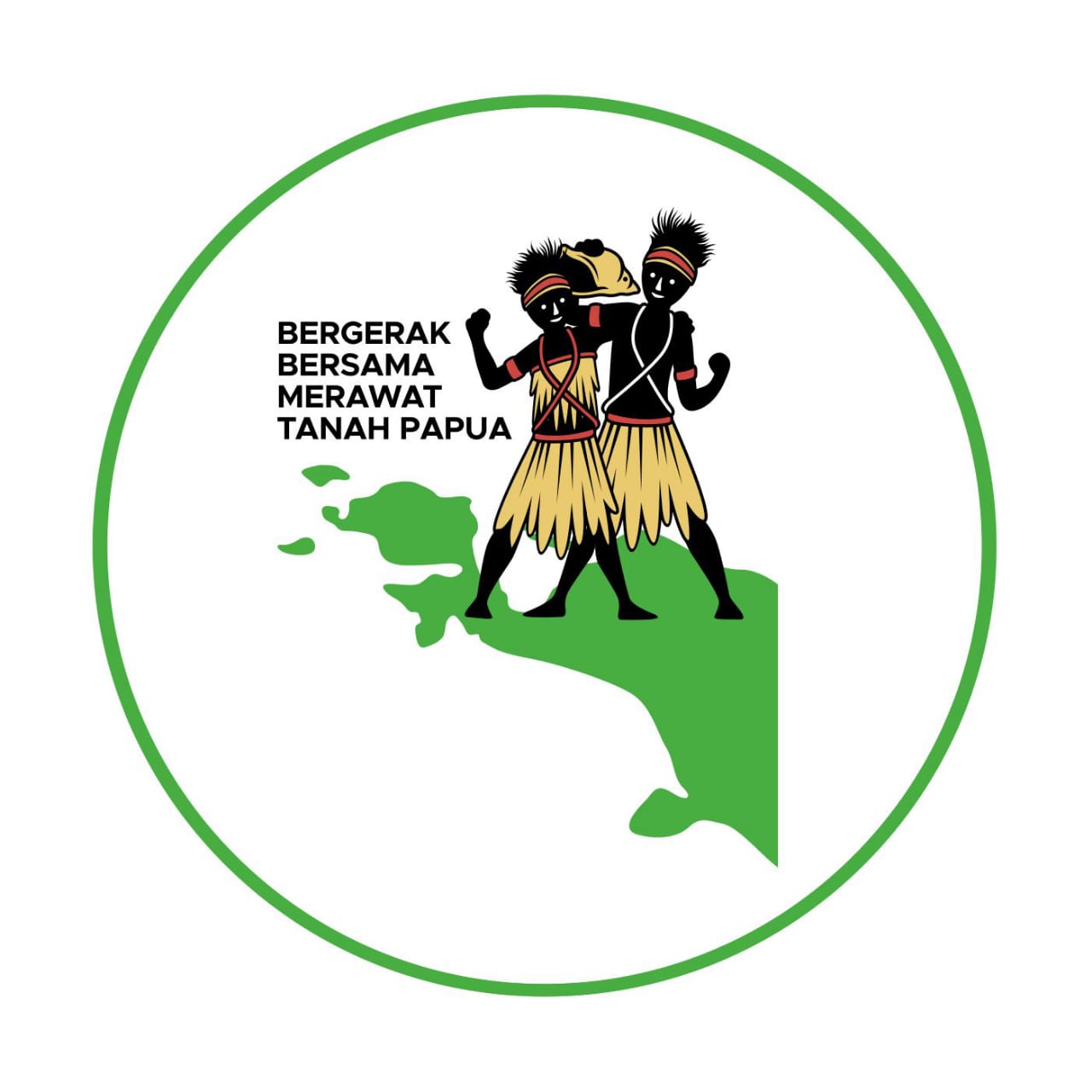 FORMULIR PENDAFTARAN FESTIVAL FILM PAPUA KE - IVJUDUL FILM DOKUMENTERJudul asli:   		 Judul bahasa Inggris:	 	 BAHASAIndonesia	Lainnya:   	  Subtitle (jika ada) :   	KONTAK  PERSON PEMBUAT  FILMNama:   	  No.  Kartu  Identitas (KTP/SIM/Kartu Pelajar):   	  No. Telepon (HP):  	 Alamat Email:   	  Alamat:  	 INFORMASI  FILM Durasi Film :..................................Link  softcopy Film (google drive/mega.nz/terabox/dll) : ...............................................Informasi Pembuat Film Saya mengisi formulir ini dengan data yang sebenarnya dan bersedia berpartisipasi dalam Festival Film Papua ke-IV Tahun 2021 dan mematuhi segala syarat yang telah ditentukan oleh Penyelenggara Festival Film Papua. 	,  	(........................................)*Catatan : dimohon untuk mengirimkan scan / pdf/ softcopy telah diisi ke email : festivalfilmpapua@gmail.com dan form pendaftaran hardcopy yang diprint dan disertai tandatangan dan Kartu Identitias dapat dikirim ke:Panitia Festival Film Papua IV, Jl Karang Gang II No 1, Kelurahan Waena , Distrik Heram, Kota Jayapura PapuaNo WA/SMS: Bertho ( 081247131044 )ProduserProduksi SutradaraKameramenEditorTim Pendukung...........................................................................................................................................................................................................................................